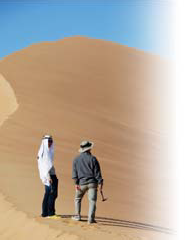 Graduate School of International Resource SciencesThe Graduate School of International Resource Sciences was established to cultivate specialists with wide-ranging knowledge in fields from earth sciences through to resource development and environmental conservation who can operate as global leaders as a result of pursuing leading-edge studies and research backed by advanced knowledge and expertise in the fields of (1) resource and earth sciences and (2) resource development and environmental science, aimed at achieving  the resource-circulating society.【Master's Degree Program】This course aims to study global resource problems and stimulate critical and creative thinking to develop strategies to help solve problems of energy and resource development, production and distribution. We strongly encourage international students to apply for acceptance this program. All the lectures are provided in English.【Doctoral Degree Program】We train a person of talent who has ability in the forefront of the research capability, and able to apply the result of research to the resources area precisely, also has an advanced specialty to propose  a guideline for the new resource exploration and development.Master's Degree ProgramDoctoral Degree Program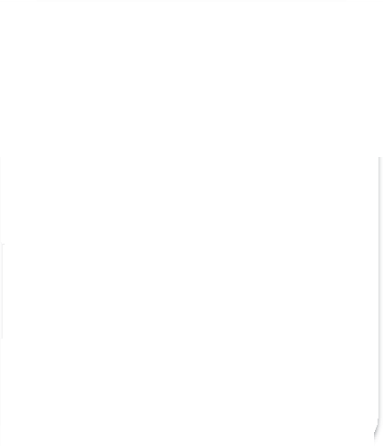 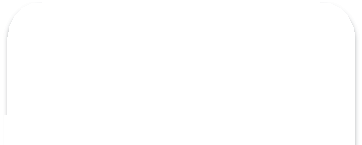 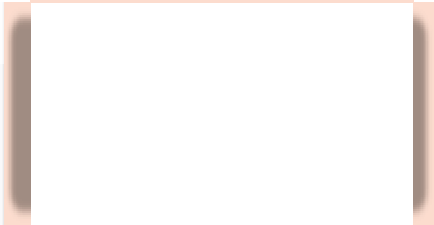 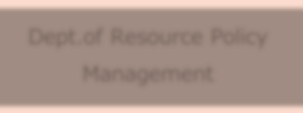 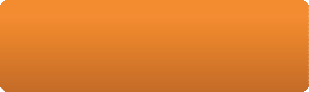 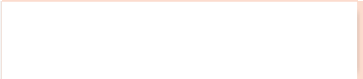 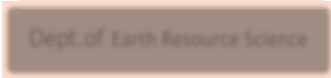 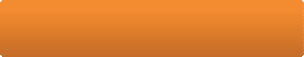 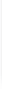 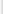 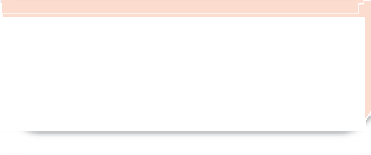 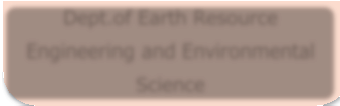 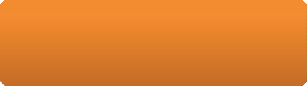 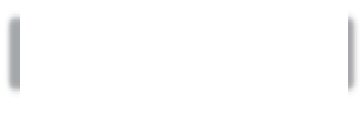 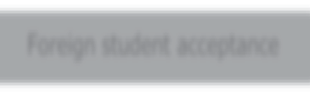 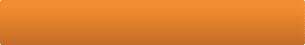 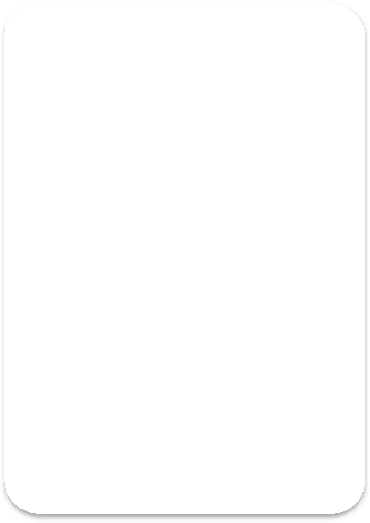 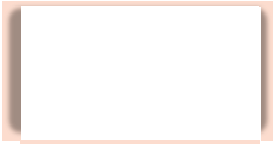 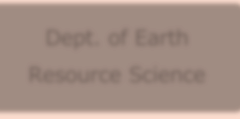 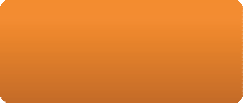 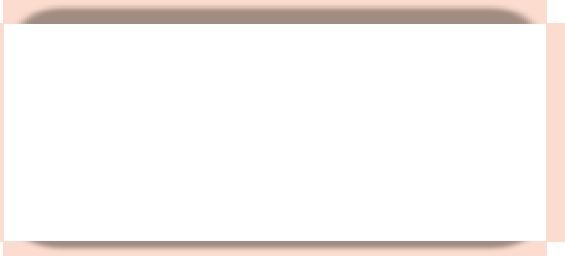 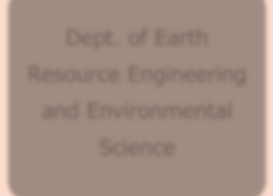 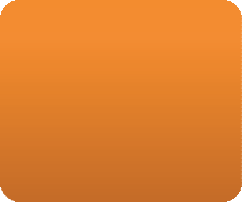 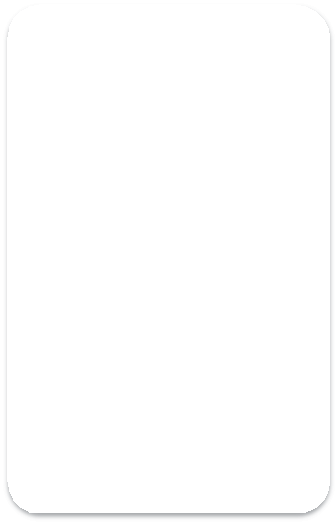 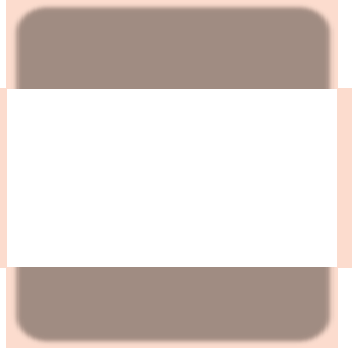 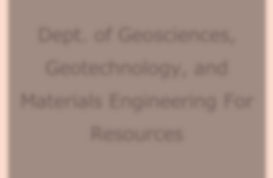 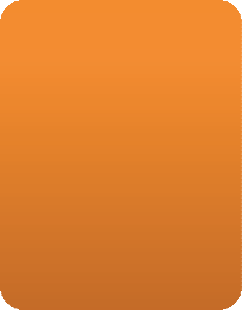 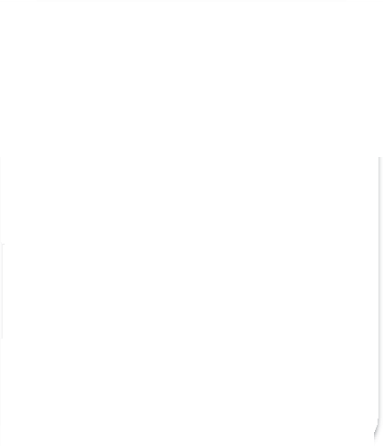 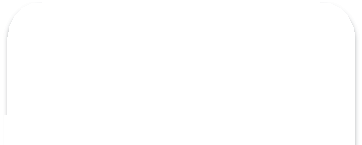 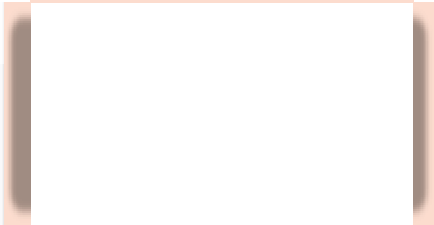 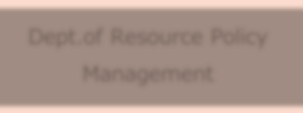 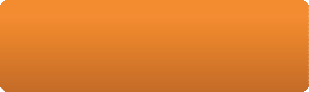 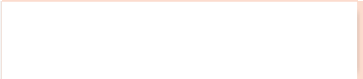 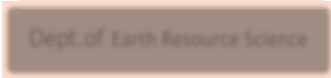 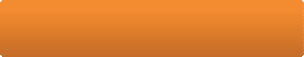 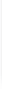 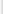 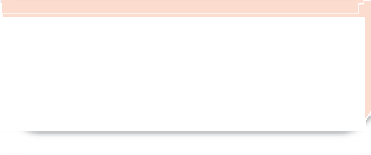 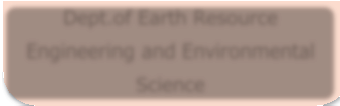 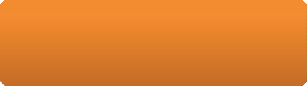 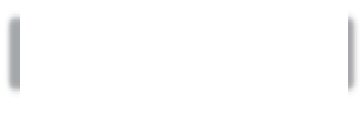 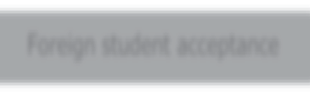 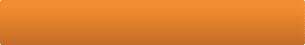 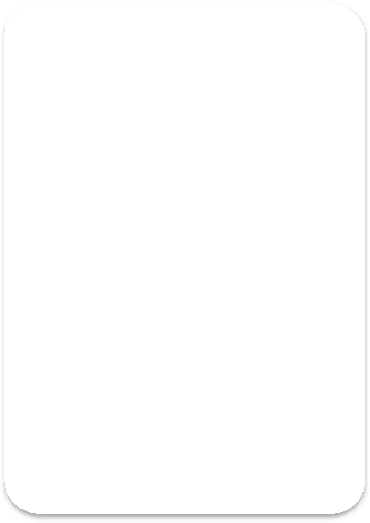 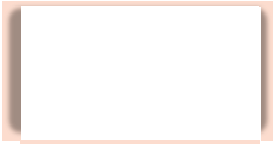 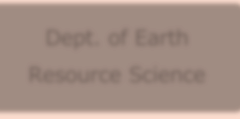 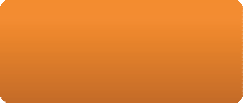 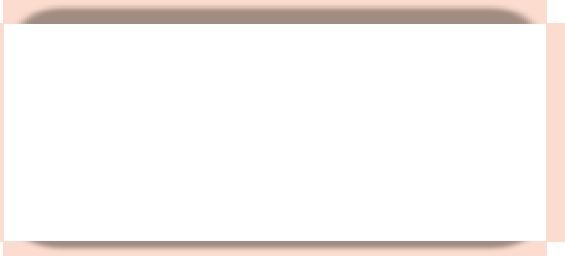 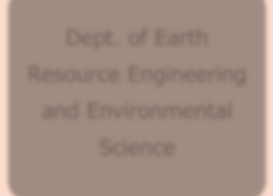 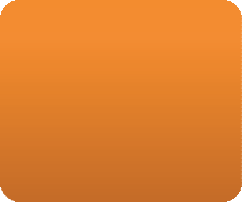 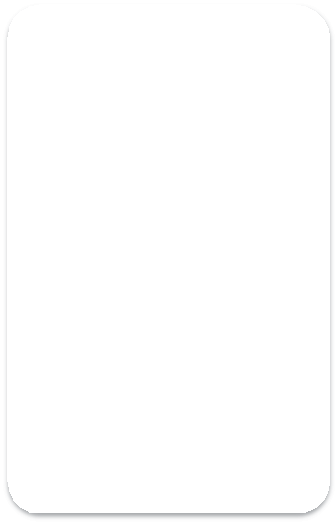 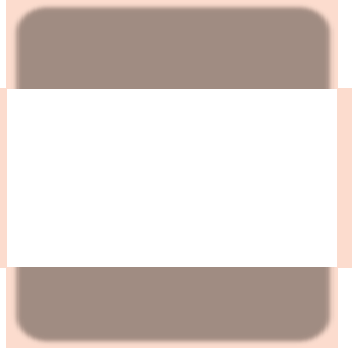 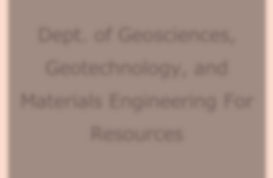 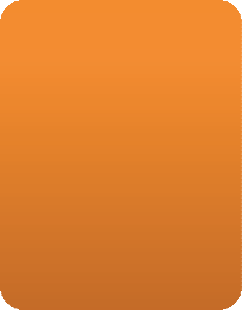 Department [Enrollment Capacity]Outline of DepartmentsWhat kind of human resources do they bring up?Department of Earth Resource Science[17]Education to let you keep studying the knowledge about the earth science necessary to accomplish a study for rare metal resources required for new material development to build sustained society to elucidate generation, the existence environment of a variety of  resources such as mineral resources, energy resources.This department educates students in specialist areas related to the generation mechanisms and deposit environments  of a wide range of resources, mineral and energy resources included, related resource exploration and evaluation technologies, and the genesis of the minerals, rocks, and geological structures from which resources derive. Our aim is to produce professionals with new specialist knowledge and skills in resource science, as well as a broad- ranging knowledge of earth sciences, in order to meet society's needs.Department of Earth Resource Engineering and Environmental Science[23]Education to let you keep studying a recycling technology, knowledge about the earth, the resources systems engineering that is more necessary for development of exploitation of resources, the production engineering of the low environmental load type to be required for sustained social construction.Through advanced specialist education and research on aspects from resource exploration, development and production of a diverse range of natural resources, including petroleum, natural gas, ores and geothermal energy, through to the theory of and latest technologies in the fields of environmental protection including recycling and refining technologies and wastewater treatment, resource environments and material cycles, and resource economics, the aim of this department is to produce engineers who will approach next- generation resource development from an holistic perspective. We seek to produce global professionals with the latest specialist skills and a broad-ranging knowledge of  resource development and environmental  science in order to meet society's needs.